Игры и игровые приёмы,используемые для развития звуковой стороны речи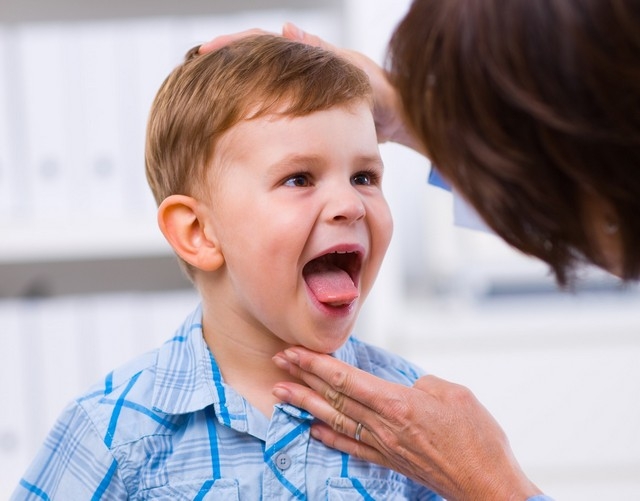 Предлагаем Вашему вниманию подборку игр и игровых приёмов, почерпнутых мной из методической литературы и успешно уже многие годы используемых в работе. Они позволяют в непринуждённой обстановке работать с детьми, варьировать материал, закреплять звуки на разных этапах, развивать фонематический слух, работать с разными звуками, архитектурой слов. Часто в своей работе я использую перебрасывание мяча, что невероятно нравится детям, например, в играх «Удиви народ – скажи наоборот», «Мила играет, а Слава повторяет», «Доскажи слово», «Гном и гномик».Игровое упражнение «Шагаем пальчиками»Цель: автоматизация звука в слогах.Оборудование: вырезанные из цветного картона кружочки (квадратики, полоски и т. п.)Инструкция. Логопед называет автоматизируемый слог, предлагает ребёнку, шагая указательным и средним пальцами по кружочкам, выложенным на столе, произносить автоматизируемый слог.Игровое упражнение «Пальчики здороваются»Цель: автоматизация звука в слогах.Ход упражнения. Ребёнок выполняет пальчиковое упражнение, синхронно произнося слог и соединяя все пальцы с большим по очереди (сначала одной рукой, затем другой, далее — обеих одновременно).Игровое упражнение «Произнеси на один больше»Цель: автоматизация звука в слогах.Ход упражнения. Логопед называет автоматизируемый слог несколько раз, предлагает ребёнку повторить, увеличив (уменьшив) цепочку на один слог.Усложнения: одновременно произносить слог и хлопать в ладоши; добавить вопросительную или восклицательную интонацию.Игра «Волшебный мешочек»Цель: тренировать детей в различении звуков [с] и [ш] на вербальном уровне.Оборудование: «волшебный» мешочек, игрушки небольшого размера, названия которых включают соответствующие звуки.Ход игры. Логопед предлагает детям по очереди достать игрушки из «волшебного» мешочка, назвать их и определить наличие звука [с] или [ш] в её названии. Победителями являются те дети, которые правильно выполнили задание.Примечание. Усложненный вариант игры может быть связан с тем, что дети опознают игрушку посредством осязания (в «волшебном» мешочке), затем проверяют себя, доставая её и показывая другим детям. Затем продолжают выполнять задание.Игра «Кубик»Цель: упражнять детей в определении количества звуков в слове.Оборудование: кубик с разным количеством кружков на гранях.Ход игры. Логопед предлагает детям поиграть в игру с кубиком. Каждый из детей бросает кубик и определяет, сколько кружков на верхней грани. Затем среди картинок на доске он должен выбрать такую, в названии которой столько звуков, сколько было точек на грани кубика. Выигрывают те дети, которые выполняют задание верно.Игра «Хлопотливая пчела»Цель: автоматизация произношения сонорных звуков в предложении, их дифференциация.Оборудование: картинка с изображением пчелы на магнитной доске, картинки с изображениями других насекомых.Ход игры.  Логопед говорит:Хлопотливая пчелаМного мёда принесла.Давайте поможем ей угостить мёдом других животных. Выбирайте картинку с изображением любого насекомого и составляйте предложение. Старайтесь правильно произносить все звуки.1 ребёнок. Хлопотливая пчела угостила мёдом белого мотылька.2 ребёнок. Хлопотливая пчела угостила мёдом голубую стрекозу.3 ребёнок. Хлопотливая пчела угостила мёдом белого медведя.Игра «Слава играет, а Мила повторяет»Цель: автоматизация звука [л] в словах; изменение глаголов пошедшего времени по родам (мужской - женский).                                   Оборудование: две куклы (мальчик и девочка) или картинкиХод игры. Ребенок выбирает, за кого он будет отвечать. Взрослый называет глагол, ребёнок образовывает нужную форму. Например: «Слава ходил» - «Мила ходила».Слова для автоматизации: стоял(а), спал(а), бежал(а), ел(а), пил(а), пел(А), сидел(а), смотрел(а) и др.Игра «Квадрат»Цель: автоматизация звука в словах.Оборудование: 9 картинок на автоматизируемый звук.Ход игры. Логопед раскладывает картинки квадратом 3x3. Даёт ребёнку задание: «Назови картинку в центре, назови картинку от центра — на одну клетку вверх, на одну клетку вправо; далее назови картинку на две клетки вниз, на одну клетку влево».Игра «Собери предметы»Цель: автоматизация звука в словах; употребление предлога в.Оборудование: для автоматизации звука [с] — сумка, звука [щ] — ящик, звука [ш] — шкаф, звука [з] — кузов, звука [р] — коробка; предметы или картинки на заданный звук.Ход игры. Логопед предлагает ребёнку собрать предметы (картинки) на звук [с] - в сумку, на звук [щ] — в ящик, на звук [ш] — в шкаф и т. д., проговаривая:«В сумку — собаку, в сумку — сок, в сумку — стакан, в сумку — капусту» и т. д.;«В ящик — щётку, в ящик — щенка, в ящик — овощи» и т. д.;«В шкаф — шапку, в шкаф — шубу, в шкаф — шарф» и т. д.;«В кузов — зонт, в кузов — козу, в кузов — берёзу» и т. д.;«В коробку — помидор, в коробку — ковёр, в коробку — барабан» ит. д.Игра «Удиви народ – скажи наоборот»Цель: автоматизация звуков [с] и [л] в словах; образование антонимов (слов, противоположных по значению).Оборудование: мяч.Ход игры. Логопед называет слово, даёт ребёнку задание: «Скажи наоборот» и бросает ему мяч. Ребёнок подбирает антоним и возвращает мяч.Слова для автоматизации звука [с]: сильный — слабый, горький — сладкий, мокрый — сухой, низ(с)кий — высокий, худой — толстый широкий - уз(с)кий, новый — старый, тёмный — светлый, грязный — чистый, весёлый — грустный, молодой —старый.Слова для автоматизации звука [л]: сильный — слабый, горький — сладкий, худой — толстый, тёмный — светлый, грустный — весёлый, старый — молодой, хороший — плохой, добрый — злой, шершавый — гладкий, молчаливый — болтливый.Игра «Чей хвост?»Цель: автоматизация звука [ч] в словах; образование притяжательных прилагательных.Оборудование: картинки с изображением белки, зайца, поросёнка, кошки, собаки, телёнка, птицы, овцы, быка.Ход игры. Логопед рассказывает русскую народную сказку «Как звери хвосты получали» и предлагает ребёнку помочь животным найти свой хвост. Например: «Вот пушистый хвост белки. Чей это хвост?» — «Беличий».Слова для автоматизации: заяц—заячий, поросёнок — поросячий, кошка — кошачий, собака —собачий, телёнок —телячий, птица — птичий, овца — овечий, бык — бычий.Игра «Поезд»Цель: автоматизация звука в словах; умение определять место звука в слове.Оборудование: набор картинок на автоматизируемый звук, изображение поезда с 3 вагонами.Ход игры. Логопед показывает картинку с поездом.Едет-едет паровоз,Он вагончики повёз.    Ребёнку предлагается разложить картинки по вагонам: в 1-й – картинки, названия которых начинаются на заданный звук, во 2-й – картинки, в названии которых этот звук находится  в середине слова , в 3-й - картинки, в названии которых звук находится в конце слова. Например, слова для автоматизации звука [с].1)   сани, сова, совок, сапог, собака, сок, сом, сумка, суп,2) лиса, оса, коса, усы, весы, бусы, пастух, каска;3) кактус,нос, таз(с), ананас, автобус, фикус, нос.После выполнения задания ребёнок называет картинки: сначала 1-м вагоне, затем во 2-м и 3-м.Игра «Парочки»Цель: автоматизация звука в словах; образование множественного числа имён существительных.Оборудование: парные картинки на автоматизируемый звук.Ход игры. Логопед показывает ребёнку парные картинки, просит назвать их. Затем картинки переворачиваются лицевой стороной вниз, перемешиваются и раскладываются на столе. Участники по очереди берут по две картинки, называют их. Если картинки оказались парными, игрок забирает их себе, если нет — кладёт на прежнее место. Задача каждого — запомнить местоположение картинок и набрать большее количество пар.Например: «Это самолёт, а это собака. Картинки разные — кладу на место». «Это самолёты. Картинки одинаковые — забираю себе».После того, как все картинки разобраны, каждый проговаривает их названия.Игра «Что около?»Цель: автоматизация звука [л] во фразе.Оборудование: картинки на автоматизируемый звук.Ход игры. Логопед выкладывает по одной картинке, проговаривая: «Около палки - волк, около волка - молоко...» Ребенок продолжает цепочку. Когда цепочка готова, можно попросить ребенка назвать «живые» и «неживые» предметы.Игра «Одень Антошку»Цель: автоматизация звука [ш] во фразе.Оборудование: картинки с изображением мальчика, шапки, шарфика, шубки, штанишек и сапожек.Ход игры. Логопед показывает картинки и предлагает алгоритм.Антошка в шапке. Антошка в шапке и шарфике. Антошка в шапке, шарфике,  шапке. Антошка в шапке, шарфике, шубке и штанишках. Антошка в шапке, шарфике, шубке, штанишках и сапож(ш)ках.Игра «Бусы на ёлку»Цель: автоматизация звука в словах.Оборудование: изображение ёлки, набор картинок с изображением игрушек на автоматизируемый звук.Ход игры: взрослый предлагает ребёнку украсить ёлку игрушками. Ребёнок, называя картинку, «вешает» её на ёлку.Варианты:Ребёнок закрывает глаза, взрослый убирает картинку, ребёнок угадывает, что пропало.В картинках проделаны отверстия, ребёнок собирает картинки на заданный звук, нанизывает их на шнурок.Игра «Телеграф»Цель: автоматизация звука в словах.Оборудование: мяч.Ход игры. «Поиграем в телеграф. Я буду называть слова, а вы будите по очереди по слогам передавать их телеграфом в другой город». Первые слова логопед делит на слоги сам, сопровождая их отбиванием мяча. После этого он называет слово с автоматизируемым звуком, бросает мяч ребёнку. Ребёнок произносит слово по слогам, отбивая мячом каждый слог, возвращает мяч обратно. Можно использовать разные движения с мячом: подбрасывать вверх, хлопая в ладоши, и т. д.Сначала детям дают двусложные слова, затем трехсложные. Четырехсложные слова после такой работы дети сами начинают придумывать и проговаривать «по телеграфу».Игра «Собери цепочку»Цель: автоматизация звука в словах; умение определять первый и последний звук в слове.Оборудование: набор картинок на автоматизируемый звук.Ход игры. Логопед раскладывает на столе картинки, показывает первую, с которой надо начать цепочку. Ребёнок определяет последний звук в слове и находит следующую картинку на этот звук и т. д. Когда цепочка готова, взрослый убирает картинки и просит по памяти назвать цепочку.Слова для автоматизации:звука [ш]: кувшин — нож(ш) — шиповник — камыш — шарф;звука [ч]: чемодан — ночь — чайник — ключ — чеснок — качели;звука [ж]: пиджак — крыжовник — кинжал — лыжник;звука [с]: нос — сок — кактус — сачок — коса — аист; насос — снеговик — колос — сом — мост.Игра «Слова-перевертыши»Цель: активизация словаря, закрепление навыка звукового анализа.Ход игры. Первый ребенок выходит из комнаты, а остальные загадывают слово, зовут входящего и говорят это слово наоборот (мод-дом, азок-коза). Ребенок должен отгадать заданное слово.Игра «У бабушки в деревне»Цель: автоматизация звука [щ] в словах; образование действительных причастий настоящего времени.Оборудование: картинки с изображением домашних животных (или игрушки), игрушка Бабушка (бибабо).Ход игры. Логопед от имени Бабушки рассказывает:Мои уточки с утра кря-кря-кря,Мои гуси у пруда га-га-га,Мои курочки в окно ко-ко-ко,А мой Петя поутру мне споёт кукареку!Взрослый называет глагол, ребёнок образовывает соответствующее причастие. Например: «Утка крякает. Утка какая?» — «Крякающая».Слова для автоматизации: гусь гогочущий, курица квохчущая, собака лающая, кошка мяукающая, корова мычащая, овца блеющая, свинья хрюкающая, петух кукарекающий.Игра «Доскажи слово»Цель: автоматизация звука в слогах.Ход игры. Логопед произносит слово, недоговаривая последнюю часть, которая содержит автоматизированный звук. Ребёнок произносит последнюю часть слова.Например, слова для автоматизации звука [ш]: хлопу... (шка), мы... - (шка), ми...(шка), малы...(шка), матрё...(шка), игру...(шка).Игра «Гном и гномик»Цель: автоматизация звука [ч] в словах; образование уменьшительно-ласкательной формы имён существительных.Оборудование: картинки с изображением большого и маленького гномов (или игрушки), набор картинок на автоматизируемый звук.Ход игры. Логопед показывает ребёнку гномов:Жил да был на свете Гном, он себе построил дом.По соседству с ним жил Гномик, он себе построил домик.Ребёнку предлагается разложить и назвать картинки: большие предметы — для Гнома, маленькие — для Гномика.Слова для автоматизации: ключ — ключик, дудка — дудочка, нитка — ниточка, кофта — кофточка, тумба — тумбочка, ваза — вазочка, замок — замочек, кошка — кошечка, курица — курочка, коза — козочка, собака — собачка, санки — саночки, палка — палочка, полка — полочка, верёвка — верёвочка.Игра «Два и пять»Цель: автоматизация звука в словосочетаниях; согласование существительного с числительными «два» и «пять».Оборудование: карточки с цифрами «2» и «5».Ход игры. Логопед предлагает сосчитать предметы, называет слово и показывает карточку с цифрой. Ребёнок согласует числительное с существительным.Например, уж —два ужа, пять ужей; ёж —два ежа, пять ежей; нож —два ножа, пять ножей; этаж — два этажа, пять этажей; гараж — два гаража, пять гаражей.ЛитератураБольшакова С.Е. Речевые нарушения и их преодоление: Сборник упражнений.- М., Сфера,- 2005 – 128с.Кантур Т.Г., Сидорова Т.Г. Преодоление нарушений звукопроизношения с использованием игр и практических игровых упражнений//Логопед в детском саду.- 2013, №3(64), с.37-44.Пожиленко Е.А. Волшебный мир звуков и слов.- М., Каро – 2008 – 320с.Попова А.А. Применение наглядных дидактических игр при коррекции звукопроизношения у дошкольников старшего дошкольного возраста/ http://logoportal.ru/naglyadnyie-didakticheskie-igryi-pri-korrektsii-zvukoproiznosheniya/.htmlСавицкая Н.М. Логопедические игры и упражнения на каждый день. – СПб, Литера, - 2012 – 128с.Селивёрстов В.И. Речевые игры.- М.,- 2004.